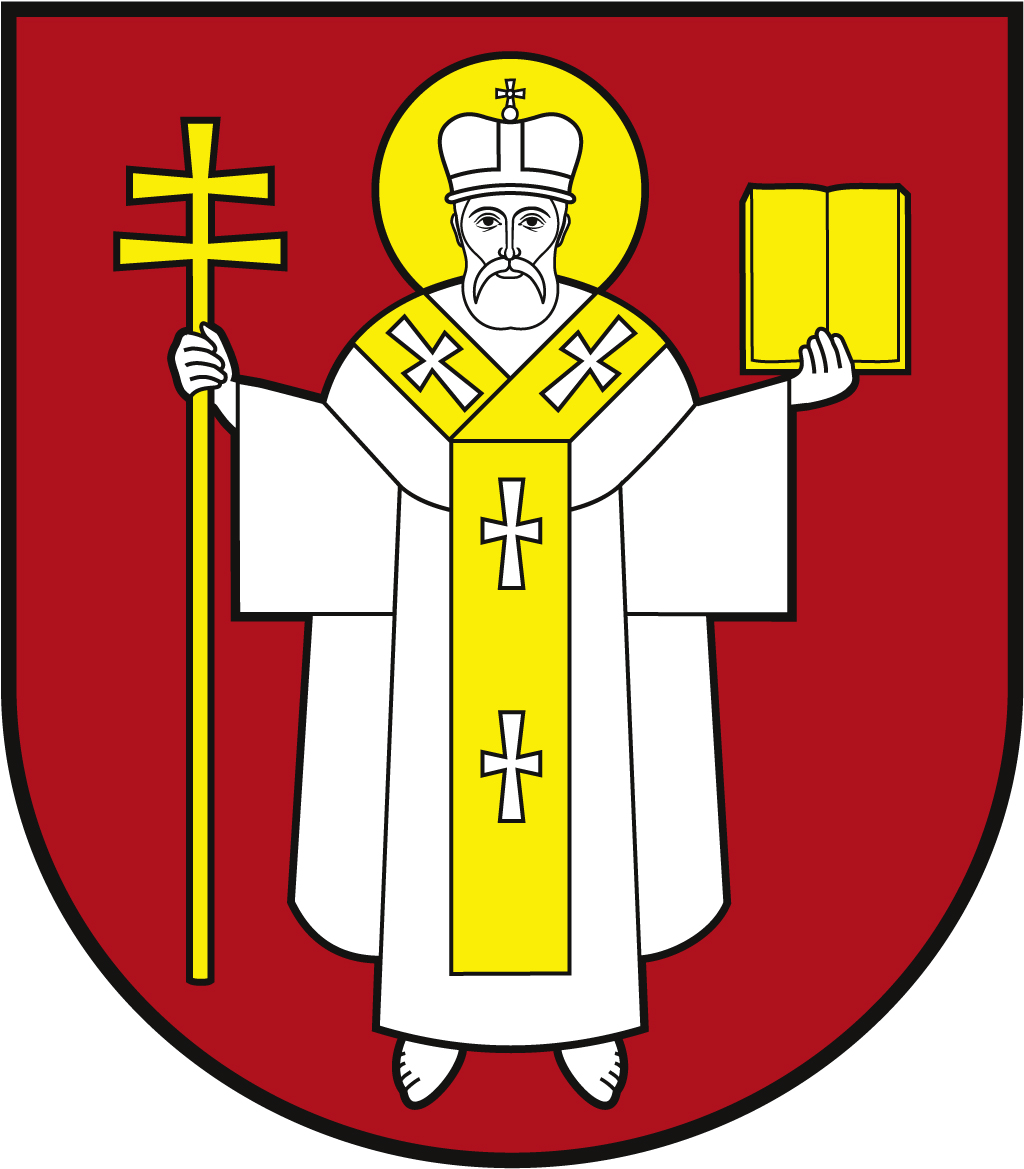 ЛУЦЬКА МІСЬКА РАДАВИКОНАВЧИЙ КОМІТЕТ ЛУЦЬКА МІСЬКА РАДАВИКОНАВЧИЙ КОМІТЕТ ЛУЦЬКА МІСЬКА РАДАВИКОНАВЧИЙ КОМІТЕТ Інформаційна карткаРеєстрація помічника дієздатної фізичної особи, яка за станом здоров’я не може самостійно здійснювати свої права і виконувати свої обов’язки Інформаційна карткаРеєстрація помічника дієздатної фізичної особи, яка за станом здоров’я не може самостійно здійснювати свої права і виконувати свої обов’язки 01778ІК-68/11/44ІП1.Орган, що надає послугуОрган, що надає послугуДепартамент соціальної політики Луцької міської радиДепартамент соціальної політики Луцької міської ради2.Місце подання документів та отримання результату послугиМісце подання документів та отримання результату послугиДепартамент соціальної політики проспект  Волі, 4а, каб. 308, тел. (0332) 284 183www.social.lutsk.ua, e-mail: dsp@lutskrada.gov.uaПонеділок – четвер:   08.30 -13.00                                    13.45-17.00 Вівторок - п’ятниця:  08.30-13.00     Департамент соціальної політики проспект  Волі, 4а, каб. 308, тел. (0332) 284 183www.social.lutsk.ua, e-mail: dsp@lutskrada.gov.uaПонеділок – четвер:   08.30 -13.00                                    13.45-17.00 Вівторок - п’ятниця:  08.30-13.00     3.Перелік документів, необхідних для надання послуги та вимоги до нихПерелік документів, необхідних для надання послуги та вимоги до них1.Заява (рекомендовано формуляр 01,02).2.Паспорт громадянина України або інший документ, що посвідчують особи заявника та підопічного (оригінал та копія).3.Довідки з психіатричної лікарні та наркологічного диспансеру, що заявник на обліку не перебуває.4.Довідка медичної установи, що підопічна особа потребує постійного стороннього догляду.5.Довідка щодо реєстрації місця проживання підопічної особи.6.Заява підопічної особи про реєстрацію їй помічника.1.Заява (рекомендовано формуляр 01,02).2.Паспорт громадянина України або інший документ, що посвідчують особи заявника та підопічного (оригінал та копія).3.Довідки з психіатричної лікарні та наркологічного диспансеру, що заявник на обліку не перебуває.4.Довідка медичної установи, що підопічна особа потребує постійного стороннього догляду.5.Довідка щодо реєстрації місця проживання підопічної особи.6.Заява підопічної особи про реєстрацію їй помічника.4.ОплатаОплатаБезоплатноБезоплатно5.Результат послугиРезультат послуги1.Реєстрація помічника дієздатної фізичної особи.2.Письмове повідомлення про відмову у наданні послуги.1.Реєстрація помічника дієздатної фізичної особи.2.Письмове повідомлення про відмову у наданні послуги.6.Термін виконанняТермін виконання3 дні3 дні7.Спосіб отримання відповіді (результату)Спосіб отримання відповіді (результату)1.Особисто, в тому числі через представника за довіреністю (з посвідченням особи).2.Поштою, або електронним листом за клопотанням суб’єкта звернення - в разі відмови в наданні послуги.1.Особисто, в тому числі через представника за довіреністю (з посвідченням особи).2.Поштою, або електронним листом за клопотанням суб’єкта звернення - в разі відмови в наданні послуги.8.Законодавчо - нормативна основаЗаконодавчо - нормативна основа1.Стаття 78 Цивільного Кодексу України.2.Рішення виконавчого комітету Луцької міської ради від 01.02.2007 № 44-1 «Про реєстрацію помічників дієздатних фізичних осіб, які за станом здоров’я не можуть самостійно здійснювати свої права та виконувати обов’язки».1.Стаття 78 Цивільного Кодексу України.2.Рішення виконавчого комітету Луцької міської ради від 01.02.2007 № 44-1 «Про реєстрацію помічників дієздатних фізичних осіб, які за станом здоров’я не можуть самостійно здійснювати свої права та виконувати обов’язки».